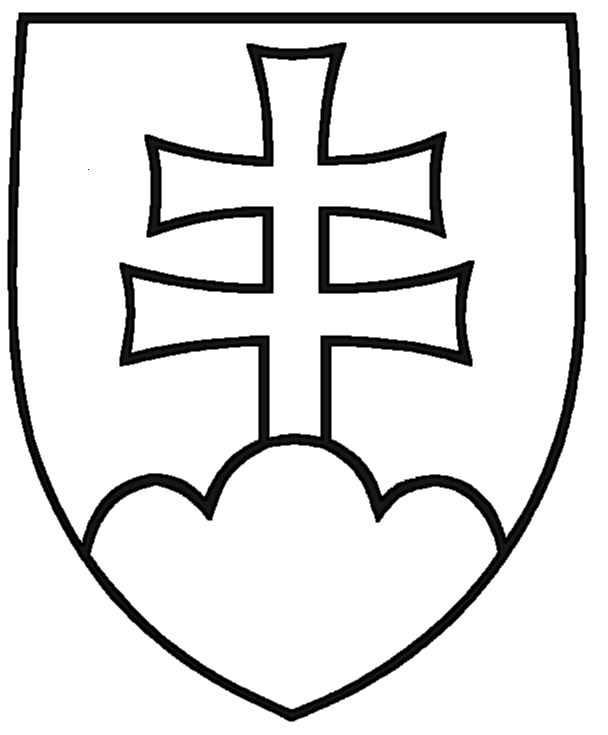 ZBIERKA ZÁKONOVSLOVENSKEJ REPUBLIKYRočník 2015Vyhlásené: 3. 12. 2015	Časová verzia predpisu účinná od: 1. 7.2020 Obsah dokumentu je právne záväzný.336ZÁKONz 11. novembra 2015o podpore najmenej rozvinutých okresov a o zmene a doplnení niektorých zákonovNárodná rada Slovenskej republiky sa uzniesla na tomto zákone:§ 1Predmet úpravyTento zákon upravuje podmienky, systém a formy poskytovania podpory najmenej rozvinutým okresom.§ 2Najmenej rozvinutý okresNajmenej rozvinutým okresom je okres, ktorý je zapísaný v zozname najmenej rozvinutých okresov.Najmenej rozvinutému okresu sa poskytuje podpora v súlade s týmto zákonom. Prijímateľom podpory v najmenej rozvinutom okrese sú subjekty územnej spolupráce1) a iné právnické osoby v súlade s plánom rozvoja najmenej rozvinutého okresu. Prijímateľom podpory v najmenej rozvinutom okrese môžu byť v súlade s plánom rozvoja aj fyzické osoby – podnikatelia.§ 3Pôsobnosť(1)  Ministerstvo investícií, regionálneho rozvoja a informatizácie Slovenskej republiky (ďalej len „ministerstvo investícií“)spolupracuje s okresným úradom v sídle najmenej rozvinutého okresu pri vypracovaní plánu rozvoja,vyhodnocuje a kontroluje plnenie plánu rozvoja,prijíma opatrenia na hospodársky a sociálny rozvoj najmenej rozvinutých okresov,oznamuje Ústrediu práce, sociálnych vecí a rodiny (ďalej len „ústredie“) ukončenie plnenia plánu rozvoja.Ministerstvá a ostatné ústredné orgány štátnej správy v rámci svojej pôsobnosti poskytujú podporu najmenej rozvinutým okresom a spolupracujú s ministerstvom investícií pri vykonávaní úloh uvedených v odseku 1.Ústredievedie zoznam najmenej rozvinutých okresov a zverejňuje ho na svojom webovom sídle,ku dňu zverejnenia informácií o miere evidovanej nezamestnanosti za vykazovaný mesiac, ktorý je posledným mesiacom kalendárneho štvrťroka,1. zapíše do zoznamu najmenej rozvinutých okresov okres, v ktorom miera evidovanej nezamestnanosti vypočítaná z disponibilného počtu uchádzačov o zamestnanie, ktorú ústredie vykazuje, bola v období za aspoň deväť kalendárnych štvrťrokov počas predchádzajúcich dvanástich po sebe nasledujúcich kalendárnych štvrťrokov vyššia ako 1,5-násobok priemernej miery evidovanej nezamestnanosti v Slovenskej republike za rovnaké obdobie a zároveň dosiahla aspoň 8 %, ako aj ten okres, ktorého hranice obklopujú najmenej rozvinuté okresy alebo štátna hranica Slovenskej republiky, 2. zapíše do zoznamu najmenej rozvinutých okresov aj okres, ktorého hranice obklopujú najmenej rozvinuté okresy spĺňajúce podmienku podľa prvého bodu alebo štátna hranica Slovenskej republiky; do zoznamu najmenej rozvinutých okresov však nemožno zapísať okres krajského mesta,3. vymaže zo zoznamu najmenej rozvinutých okresov okres, ktorý nespĺňa podmienku podľa prvého bodu, a v ktorom bolo plnenie akčného plánu podľa oznámenia ministerstva investícií ukončené(4) 	Okresný úrad v sídle najmenej rozvinutého okresupodieľa sa na tvorbe regionálnej politiky,vypracováva návrh plánu rozvoja a predkladá ho na schválenie ministerstvu investícií,  plní úlohy súvisiace s plnením plánu rozvoja,spolupracujes ministerstvom investícií pri vykonávaní úloh uvedených v odseku 1 písm. a) a b) as vyšším územným celkom, v ktorého územnom obvode má sídlo, a s obcami, ktoré sa nachádzajú v jeho územnom obvode, ako aj s ostatnými sociálno-ekonomickými partnermi1a) pri plnení úloh podľa písmen b) a c),vedie agendu súvisiacu s plnením plánu rozvoja.§ 4Plán rozvoja(1) 		Najmenej rozvinutému okresu sa poskytuje podpora v súlade s plánom rozvoja. (2) 	Plán rozvoja predstavuje súbor aktivít zameraných na odstraňovanie zaostávania najmenej rozvinutého okresu. Aktivita môže presahovať hranice najmenej rozvinutého okresu, ak má priamy vplyv na najmenej rozvinutý okres(3) 	Vyšší územný celok navrhuje okresnému úradu v sídle najmenej rozvinutého okresu okruh aktivít zodpovedajúci hraniciam vyššieho územného celku v súlade s príslušným programom hospodárskeho rozvoja a sociálneho rozvoja vyššieho územného celku.1b)(4) 	Plán rozvoja je ministerstvom investícií schválený záväzný dokument zameraný na odstraňovanie zaostávania najmenej rozvinutého okresu. Plán rozvoja vychádza zo základných dokumentov podpory regionálneho rozvoja.2)(5) 	Plán rozvoja obsahuje zdôvodnenie výberu aktivít pre daný najmenej rozvinutý okres, návrh opatrení a úloh na jej zabezpečenie realizácie a plnenia plánu rozvoja, časový harmonogram, možnosti financovania, očakávané výsledky, monitorovanie a hodnotenie dosiahnutého pokroku.(6) 	Príspevok na opatrenia v pláne rozvoja, pri ktorých sa predpokladá financovanie z prostriedkov európskych štrukturálnych a investičných fondov, sa poskytuje podľa osobitných predpisov. 3) (7) 	Plán rozvoja schváli ministerstvo investícií najneskôr do deviatich mesiacov od zápisu do zoznamu najmenej rozvinutých okresov alebo od dátumu kedy bolo plnenie plánu rozvoja podľa oznámenia ministerstva investícií ukončené a najmenej rozvinutý okres nebol vymazaný zo zoznamu najmenej rozvinutých okresov.(8)	 Plán rozvoja sa vypracováva spravidla na obdobie piatich rokov. Vypracovať ho možno aj pre skupinu vzájomne susediacich najmenej rozvinutých okresov ako plán rozvoja najmenej rozvinutého územia.§ 5     Riadiaci výbor(1)	 Riadiaci výbor je poradným orgánom ministerstva investícií.(2) 	Riadiaci výbor je zriadený ministerstvom investícií v každom najmenej rozvinutom okrese.(3) 	 Ak to plán rozvoja určí, v určených najmenej rozvinutých okresoch pôsobia viaceré riadiace výbory spoločne ako jeden spoločný riadiaci výbor. (4) 	Riadiaci výbor sa podieľa na príprave výzvy na predkladanie žiadosti o poskytnutie regionálneho príspevku podľa tohto zákona a na jej vyhodnocovaní.(5)	 Členov riadiaceho výboru vymenúva a odvoláva minister investícií, regionálneho rozvoja a informatizácie Slovenskej republiky.(6) 	Členmi riadiaceho výboru sú zástupcovia a) ministerstva investícií, b) vyššieho územného celku, do ktorého najmenej rozvinutý okres patrí,c) okresného úradu najmenej rozvinutého okresu,d) miest a obcí patriacich do najmenej rozvinutého okresu,e) sociálno-ekonomických partnerov. 1a)(7)	Podrobnosti o zriadení, zložení, úlohách a činnosti riadiaceho výboru ustanovuje štatút, ktorý schvaľuje ministerstvo investícií.§ 6PodporaPodpora sa poskytuje v súlade s plánom rozvoja v súlade s osobitnými predpismi,3) zákonom o štátnom rozpočte na príslušný rozpočtový rok a podľa § 8.§ 8Regionálny príspevok(1) 	Regionálny príspevok je finančný príspevok poskytovaný z rozpočtovej kapitoly ministerstva investícií v súlade s plánom rozvoja.(2) Regionálny príspevok možno poskytnúť na základe písomnej žiadosti. Žiadosť o poskytnutie regionálneho príspevku  obsahuje najmä:a)  údaje o žiadateľovi,b) účel, na ktorý sa regionálny príspevok žiada, c)  počet podporených pracovných miest,d) požadovanú výšku regionálneho príspevku,e) požadovanú výšku celkových nákladov a rozpočet projektu. (3) 	Poskytovanie regionálneho príspevku a jeho následné monitorovanie a hodnotenie podľa určených ukazovateľov upravuje záväzná metodika vydaná ministerstvom investícií. Prijímateľ je povinný poskytovať údaje ministerstvu investícií v požadovanom rozsahu na účely transparentného riadenia a kontroly poskytovania regionálneho príspevku.(4)	 Pri poskytovaní regionálneho príspevku sa uplatňujú princípy transparentnosti, hospodárnosti, efektívnosti, účinnosti a účelnosti a zákaz konfliktu záujmov.(5) 	Regionálny príspevok možno poskytnúť prijímateľovi, ak spĺňa podmienky podľa osobitného predpisu.3a)(6) 	Regionálny príspevok možno poskytnúť prijímateľovi, ak nespĺňa podmienky podľa odseku 5 aa) táto skutočnosť je uvedená v pláne rozvoja, alebo b) spĺňa podmienku podľa osobitného predpisu. 3aa)(7)	 Ak sa má regionálny príspevok poskytnúť na výstavbu, podmienkou jeho poskytnutia je vlastnícke právo alebo iné právo prijímateľa k pozemku a jeho záväzok, že tieto práva k pozemku a vlastnícke právo k nadobudnutej stavbe sa nezmenia najmenej po dobu piatich rokov od dokončenia výstavby. Ak sa má regionálny príspevok poskytnúť na zmenu stavby alebo stavebné úpravy, podmienkou jeho poskytnutia je vlastnícke právo alebo iné právo prijímateľa k pozemku a k stavbe a jeho záväzok, že tieto práva k pozemku a k stavbe sa nezmenia najmenej po dobu piatich rokov od dokončenia zmeny stavby alebo dokončenia stavebných úprav.(8) 	Ak je poskytnutie regionálneho príspevku štátnou pomocou alebo minimálnou pomocou, za poskytovateľa regionálneho príspevku sa považuje ministerstvo investícií.(9) 	Regionálny príspevok sa poskytuje na základe zmluvy, ktorú uzatvára s prijímateľom ministerstvo investícií.(10)	Právny nárok na poskytnutie regionálneho príspevku vzniká nadobudnutím účinnosti zmluvy a za podmienok v zmluve uvedených.(11) 	Na poskytovanie regionálneho príspevku podľa tohto zákona sa nevzťahuje správny poriadok.Spoločné a prechodné ustanovenia§ 9Ak podporou podľa tohto zákona môže byť poskytnutá štátna pomoc, možno túto podporu uplatniť len vtedy, ak je v súlade s ustanoveniami medzinárodnej zmluvy, ktorou je Slovenská republika viazaná,4) a s osobitnými predpismi z oblasti štátnej pomoci.5)§ 10Ústredie zapíše do 31. decembra 2015 do zoznamu najmenej rozvinutých okresov okres, v ktorom miera evidovanej nezamestnanosti vypočítaná z disponibilného počtu uchádzačov o zamestnanie, ktorú ústredie vykazuje, bola v období za aspoň deväť kalendárnych štvrťrokov počas obdobia od 1. októbra 2012 do 30. septembra 2015 vyššia ako 1,6-násobku priemernej miery evidovanej nezamestnanosti v Slovenskej republike za rovnaké obdobie.§ 11Prechodné ustanovenia k úpravám účinným od 1. apríla 2018   Ústredie zapíše do 1. mája 2018 do zoznamu najmenej rozvinutých okresov okres, v ktorom miera evidovanej nezamestnanosti vypočítaná z disponibilného počtu uchádzačov o zamestnanie, ktorú ústredie vykazuje, bola za aspoň deväť kalendárnych štvrťrokov od 1. apríla 2015 do 31. marca 2018 vyššia ako 1,5-násobok priemernej miery evidovanej nezamestnanosti v Slovenskej republike za rovnaké obdobie.   Rada pre rozvoj najmenej rozvinutého okresu, pre ktorý bol schválený akčný plán, sa považuje do vymenovania výboru podľa § 5 ods. 7 v znení účinnom od 1. apríla 2018 za výbor pre príslušný najmenej rozvinutý okres, najneskôr však do 31. mája 2018. Predsedom tohto výboru je prednosta okresného úradu.    Návrh ročných priorít na rok 2018 môže okresný úrad po prerokovaní radou predložiť úradu vlády najneskôr do 1. júna 2018. Do schválenia ročných priorít vládou podľa § 4a ods. 1 sa regionálny príspevok poskytuje podľa schváleného akčného plánu alebo jeho dodatku.§ 12Prechodné ustanovenia k úpravám účinným od 1. novembra 2021(1) Akčný plán schválený do 31. októbra 2021 sa považuje za plán rozvoja podľa § 4 v znení účinnom od 1. novembra 2021.(2) Akčný plán schválený do 31. októbra 2021 bude prepracovaný podľa tohto zákona najneskôr do 31. mája 2022. Povinnosť podľa prvej vety sa nevzťahuje na akčný plán, ktorého doba plnenia uplynie do 31. decembra 2021.§ 13 ods. 1 zákona č. 539/2008 Z. z. o podpore regionálneho rozvoja v znení zákona č. 309/2014 Z. z. 1a) § 2 písm. e) zákona č. 539/2008 Z. z. v znení zákona č. 309/2014 Z. z. 1b) § 7 zákona č. 539/2008 Z. z. v znení zákona č. 309/2014 Z. z.§ 5 zákona č. 539/2008 Z. z. v znení zákona č. 309/2014 Z. z.Napríklad zákon č. 528/2008 Z. z. o pomoci a podpore poskytovanej z fondov Európskeho spoločenstva v znení neskorších predpisov, zákon č. 292/2014 Z. z. o príspevku poskytovanom z európskych štrukturálnych a investičných fondov a o zmene a doplnení niektorých zákonov v znení neskorších predpisov, zákon č. 57/2018 Z. z. o regionálnej investičnej pomoci a o zmene a doplnení niektorých zákonov v znení neskorších predpisov.3a) § 8a ods. 4 zákona č. 523/2004 Z. z. v znení neskorších predpisov.3aa) § 8 ods. 11 zákona č. 523/2004 Z. z. v znení neskorších predpisov.Napríklad čl. 107 až 109 Zmluvy o fungovaní Európskej únie (Ú. v. EÚ C 326, 26. 10. 2012).Napríklad nariadenie Komisie (EÚ) č. 651/2014 zo 17. júna 2014 o vyhlásení určitých kategórií pomoci za zlučiteľné s vnútorným trhom podľa článkov 107 a 108 zmluvy (Ú. v. EÚ L 187, 26. 6. 2014).Vydavateľ Zbierky zákonov Slovenskej republiky, správca obsahu a prevádzkovateľ právneho a informačného portálu Slov-Lex dostupného na webovom sídle www.slov-lex.sk jeMinisterstvo spravodlivosti Slovenskej republiky, Račianska 71, 813 11 Bratislava, tel.: 02 888 91 131, e-mail: helpdesk@slov-lex.sk.